Federazione Italiana Giuoco Calcio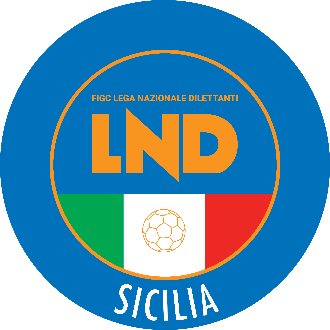 Lega Nazionale DilettantiCOMITATO REGIONALE SICILIAVia Orazio Siino s.n.c., 90010 FICARAZZI - PACENTRALINO: 091.680.84.02Indirizzo Internet: sicilia.lnd.ite-mail:crlnd.sicilia01@figc.itStagione Sportiva 2022/2023Comunicato Ufficiale n° 420 del 4 maggio 2023Corso di formazione addetti società sportive dilettantisticheMessina 5/6 maggio – 12/13 maggiopresso Salone delle Bandiere di Palazzo ZancaSi ringrazia l’Amministrazione Comunale del Comune di   Messina per   aver concesso il          Patrocinio all’evento e per la consueta fattiva collaborazione.1^ Giornata: 								venerdì 5 maggio ore 15,00-19,30 Ore 15,00	Saluti e Introduzione 		(Ing. Dino Corbo, Vicepresidente Comitato Regionale Sicilia LND)                                                                        (Dott. Leonardo La Cava, Delegato FiGC LND di Messina)					(Dott. Giuseppe Molino, Delegato FIGC LND Barcellona P.G.)Ore 15,30	Regolamento del Giuoco del Calcio, lo spirito e l’interpretazione delle norme 						(Dott. Santino Morabito, Componente del Comitato Regionale  Arbitri della Sicilia)Ore 16,30	L’organizzazione della Federazione Italiana Giuoco Calcio, della Lega Nazionale Dilettanti e del                    Settore per l’attività giovanile e scolastica, con le rispettive articolazioni.						(a cura del Comitato Regionale Sicilia)Ore 18,00	Le Carte Federali, le Norme Organizzative interne della FIGC e i relativi adempimenti (a cura del Comitato Regionale Sicilia)2^ Giornata: 								sabato 6 maggio ore 9,00-13,30 Ore 9.00	L’ordinamento sportivo (elementi) – Le federazioni sportive nazionali – ASD e SSD: Organizzazione delle società sportive dilettantistiche – le responsabilità dei dirigenti - La prestazione sportiva dilettantistica; Disciplina dei rapporti economici tra le società del calcio dilettantistico ed i tesserati; Il trattamento fiscale agevolato; le prospettive del “nuovo lavoro sportivo”(Prof. Angela Busacca, Ricercatore Diritto Privato e Docente Diritto Sportivo UNIRC)Ore 11.30	Le tipologie di giustizia sportiva, il Codice di giustizia sportiva;Organizzazione della giustizia sportiva regionale Disciplina e procedura dei ricorsi(Avv. Ludovico La Grutta, Presidente Corte sportiva d'appello   territoriale e Presidente Tribunale federale territoriale)3^ Giornata: 								venerdì 12 maggio ore 15,00-19,30 Ore 15,00	L’illecito disciplinare: introduzione alla responsabilità in ambito sportivo;Sanzioni applicate alle società ed ai dirigenti in caso di violazioni della normativa federale  (Prof. Francesco Rende, Associato Diritto Privato e Diritto Sportivo UNIME)Ore 17,30	Il contratto di sponsorizzazioneIl marketing sportivo e il ruolo del manager sportivoRapporti tra attività sportiva e comunicazione nel calcio dilettantistico(Prof. Angela Busacca, Ricercatore Diritto Privato e Docente Diritto Sportivo UNIRC)4^ Giornata: 								sabato 13 maggio ore 9,00-13,30 Ore 9,30	Organizzazione e tutela sanitaria dell’attività sportiva dilettantistica (Dott. Biagio Cuffari, Presidente Federazione Medico Sportiva Messina)Ore 10.30	Il doping nell’ordinamento sportivo e l’antidoping  (Prof. Angela Busacca, Ricercatore Diritto Privato e Docente Diritto Sportivo UNIRC)Ore 11.45	Impiantistica sportiva e gestione degli impianti sportivi;Le normative sulla sicurezza degli impianti sportivi (Geom. Giuseppe Bonsangue, Fiduciario regionale campi sportivi)Ore 13.15	Chiusura del Corso 			(Dott. Sandro Morgana Presidente Comitato Regionale Sicilia LND)Elenco partecipanti:Argento Andrea		A.S.D. P.G.S. LUCE			Scaffidi Gennarino Paolo	A.S.D. FREE TIME CLUB		D’Ignoti Alessandro		A.S.D. FAIR PLAY MESSINA		Martinez Emma		A.S.D. FAIR PLAY MESSINA		Supino Carmine		A.S.D. FAIR PLAY MESSINA		Sidoti Vincenzo		A.C.D. CITTA DI S.AGATA		Franchina Enzo		A.C.D. CITTA DI S.AGATA		Masi Giuseppe		A.P.D. FUTURA			Arcadi Claudio Vincenzo	A.S.D. SC SICILIA			Amodeo Giovanni		S.S.D. CAMARO 1969 S.R.L.		Allegra Garufi Sergio		A.S.D. REAL ROCCHENERE		Maccarrone Rosario		A.S.D. REAL ROCCHENERE		Garufi Salvatore		A.S.D. REAL ROCCHENERE		Bottari Benedetto		A.S.D. NUOVA IGEA VIRTUS		Metallo Marco		A.S.D. VIRTUS MESSINA		Marino Franklin		A.S.D. VIRTUS MESSINA		Tripoli Francesco		A.S.D. RIVIERA NORD			Denaro Dario			A.S.D. RIVIERA NORD			Rotondo Giacomo		A.S.D. VALDINISI CALCIO		Ruggeri Giacinto		A.S.D. VALDINISI CALCIO		Leo Orlando			A.S.D. VALDINISI CALCIO		La Mendola Salvatore	A.S.D. SIAC				Maggio Vincenzo		POL. POMPEI				La Versa Gaetano		A.S.D. CITTA DI TAORMINA		Millesi Francesco		A.S.D. CITTA DI TAORMINA		Truglio Giuseppe Andrea	A.S.D. CITTA DI TAORMINA		Cutropia Pietro		A.S.D. VIVI DON BOSCO		Raffa Giuseppe		A.S.D. NUOVA PELORO		Bertolami Giovanni		A.S.D. NUOVA PELOROLaquidara Marco		A.S.D. TEAM SCALETTAArrigo Milena			A.S.D. TEAM SCALETTAPuglisi Francesco		A.S.D. CALCIO SANTA VENERINA	Puglisi Giuseppe		A.S.D. CALCIO SANTA VENERINA	Spina Giuseppe		A.S.D. CALCIO SANTA VENERINA	De Salvo Giuseppe		U.S.D. PROVINCIALE			Benanti Giovanni		A.S.D. SARA				Mauro Claudio		A.S.D. SARA				Pino Pietro Mario		A.S.D. UCSR SAN PAOLINO		Ottaviano Samuel		ACSSD JSL JUNIOR SPORT LAB.Tumeo Stefania		ACSSD JSL JUNIOR SPORT LAB.Rovito Giovanni		A.S.D. POLSPORTIVA SANT ALESSIO	Dagata Salvatore		A.S.D. POLSPORTIVA SANT ALESSIO	Landro Pasquale		A.S.D. AGA MESSINA			Clemente Antonino		A.S.D. AGA MESSINA			Cannistra Santo		A.S.D. CITTA DI VILLAFRANCA	Patti Carmelo			A.S.D. CITTA DI VILLAFRANCA	Presti Giuseppe		A.S.D. CITTA DI VILLAFRANCA	Siracusa Marco		A.S.D. PRO MENDE CALCIO		Donato Placido		A.S.D. CALCIO TRINACRIA MESSINA	Mattina Walter		U.S.D. MESSANA 1966		De Domenico Massimo	U.S.D. MESSANA 1966		Passalacqua Giuseppe	A.S.D. GIOVANNI PAOLO II PGS	Broccio Saverio		A.S.D. GIOVANNI PAOLO II PGS	Danzè Pierfrancesco		A.S.D. ROSMARINO			55. Alessandro Francesco	POL.D. CLUB SPORTIVO OLIVERI	PUBBLICATO ED AFFISSO ALL’ALBO DEL COMITATO REGIONALE SICILIA IL 4 MAGGIO 2023            IL SEGRETARIO						             IL PRESIDENTE        Wanda COSTANTINO					 	 Sandro MORGANA